Чем кормить ребёнка после детского садаРекомендации родителямЧем кормить ребенка после детского сада?Меню детского сада значительно отличается от того рациона который вы предлагали малышу дома.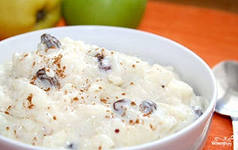 Практически у всех родителей юных детсадовцев возникает один очень важный и злободневный вопрос: чем накормить ребенка на ужин?Если ребенок посещает детское дошкольное учреждение, то домашнее питание должно дополнять питание в дошкольном учреждении. С этой целью в каждой детской группе вывешивают дневное меню и должны давать рекомендации для родителей по составу домашнего ужина, который желательно дать ребенку.В состав домашних ужинов следует включить такие блюда и продукты, которые ребенок не получал в детском саду в этот день.Составляя дома детское меню, необходимо обращать внимание на достаточное разнообразие блюд в течение недели и, особенно в течение дня. Недопустимо, когда в суточном меню дают две каши, да еще крупяной гарнир ко второму блюду. Желательно, чтобы дети получали в течение дня два овощных блюда и только одно крупяное.На ужин детям лучше давать различные молочные каши, отдавая преимущество гречневой и овсяной. Очень хорошо готовить каши с овощами или фруктами (овсяную, манную или рисовую с морковью, черносливом, курагой, изюмом; пшенную и рисовую с тыквой, изюмом и др.).Каши следует чередовать с овощными блюдами (овощным рагу, тушеной капустой, свеклой, морковью в молочном соусе, овощной икрой). Можно готовить и смешанные крупяноовощные блюда (овощные голубцы с рисом, морковные, картофельные, капустные, свекольные котлеты с соусом, различные запеканки).Очень полезно на ужин давать детям блюда из творога (сырники, запеканки, пудинги, ленивые вареники), а также блюда из яиц (омлет натуральный, омлет с различными овощами, с картофелем, с яблоками).Поскольку в любом детском саду существуют определенные нормы бюджетных средств, выделяемых на питание каждого воспитанника, к сожалению, часто в течение дня малыши остаются практически без овощей и фруктов. Именно поэтому после детского сада детям стоит обязательно предлагать овощи и особенно фрукты.А вот давать ребенку какие-либо хлебобулочные изделия или сладости на ужин не рекомендуется – ими практически всегда в детском саду кормят на полдник, поэтому существует опасность перегрузить малыша простыми углеводами. Кроме того, ужин ребенка обязательно должен быть легким и не поздним.Также не рекомендуется на ужин предлагать мясо и мясные продукты, они возбуждают нервную систему и тяжело перевариваются. Кроме того, всем родителям каждый день нужно обращать внимание на меню ребенка в детском саду (оно вывешивается в раздевалке). Очень продуктивно вести недельный дневник питания ребенка, благодаря которому, родителям видно, каких именно продуктов недостает в рационе малыша. К примеру, если в садике ребенок получает недостаточно рыбы или фруктов, именно на них стоит делать упор при формировании ужина. В меню ребенка не должны быть использованы острые приправы (хрен, перец, горчица, уксус, а также продукты с их использованием) - их заменяют луком, чесноком, свежей зеленью, лимонным соком.Также не стоит давать на ужин ребенку мясо и мясопродукты, мясные бульоны и блюда, приготовленные с их использованием, потому что они богаты экстрактивными веществами, которые приводят к возбуждению нервной системы и к бессоннице.Если в течение дня малыш отказывается есть детсадовскую пищу, а такая проблема тоже существует. Чтобы такой малыш в течение дня не оставался голодным, следует давать ему «ссобойку» - для этого прекрасно подойдут фрукты или овощи. В качестве «ссобойки» прекрасно подойдут хорошо вымытые фрукты (лучше яблоки, груши, нектарины, виноград, очищенные апельсины, главное не давать скоропортящиеся фрукты и ягоды). Если удается приводить ребенка в садик после завтрака и забирать до ужина – лучше кормить его дома. Если же такой возможности у вас нет, то, наверное, этот вопрос необходимо обсудить с воспитателем садика.В качестве питья на ужин можно предложить кефир и молоко, реже – чай с молоком.Если у ребенка нет аллергической предрасположенности, то в качестве напитка можно сварить какао. Также на ужин можно предложить детям свежие фрукты или соки, а при их отсутствии – компоты из свежих или сухих фруктов, а также консервированные фруктовые или овощные соки, фруктовые пюре для детского питания.Нежелательно давать детям кисели из концентратов - этот продукт не имеет практически никакой биологической ценности, витаминов там незначительное количество, он богат крахмалом и сахаром, содержит красители, и включение такого блюда в рацион детей только перегружает их углеводами.